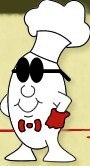 GIANT OMELETTE CELEBRATION Food Show AnnouncementApplication Contact: Bonnie Broussard, 337-937-5697 or email                                                  OmeletteFoodVendor@gmail.com 					                                                                               Show Dates and Hours: Saturday, November 4, 2023: 9:00 a.m. – 5:00 p.m. and  		                                                         Sunday, November 5, 2023: 9:00 a.m. – 4:30 p.m.					                            		             No early breakdowns. This is a smoke free show. No smoking allowed within the designated show location. All new applicants must include photos of all food items and 1 photo of display. Label all photos with your name and business name.  All returning applicants must submit a photo of the trailer being used. Booth Fees: Payment must accompany application. 10’x10’ Space - $125 10'x20' Space - $200  10'x10' Space - $125 10’x30’ Space - $300 *10’x5’ Space - $50.00    * Will only be available to accommodate extra space for a trailer including tongue and                 back door!Make checks payable to: Confrerie d’Abbeville. Checks will be deposited as received. Fees are non-refundable after September 30, 2023. If the festival is canceled after this date for any reason, fees paid by vendors will not be refunded. 